Муниципальное автономное общеобразовательное учреждение«Прииртышская средняя общеобразовательная школа»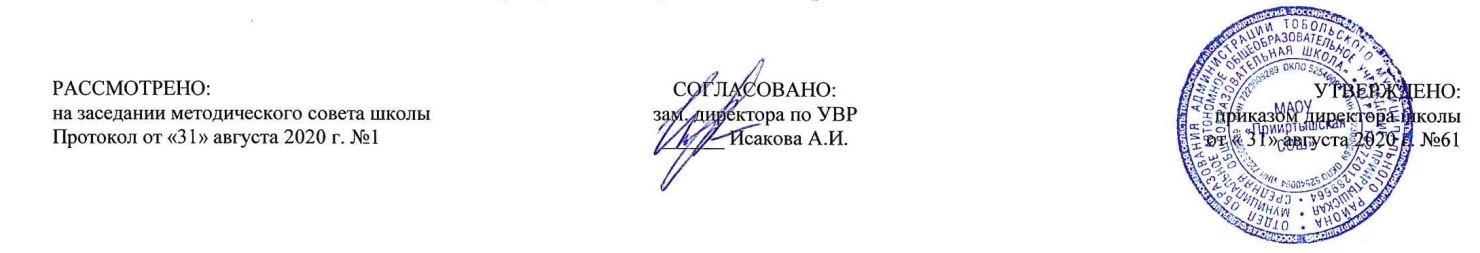 РАБОЧАЯ ПРОГРАММАпо русскому языкудля 9 классана 2020-2021 учебный годПланирование составлено в соответствии		                                                                        Составитель программы: Душина Мария Игоревна,с федеральным государственным образовательным стандартом	                 учитель русского языка и литературыосновного общего образования                                                                                                                                       высшей квалификационной категории2020 годПланируемые результаты освоения учебного предмета «Литература»Ученик научитсявладеть навыками работы с учебной книгой, словарями и другими информационными источниками, включая СМИ и ресурсы Интернета;владеть навыками различных видов чтения (изучающим, ознакомительным, просмотровым) и информационной переработки прочитанного материала;владеть различными видами аудирования (с полным пониманием, с пониманием основного содержания, с выборочным извлечением информации) и информационной переработки текстов различных функциональных разновидностей языка;адекватно понимать, интерпретировать и комментировать тексты различных функционально-смысловых типов речи (повествование, описание, рассуждение) и функциональных разновидностей языка;участвовать в диалогическом и полилогическом общении, создавать устные монологические высказывания разной коммуникативной направленности в зависимости от целей, сферы и ситуации общения с соблюдением норм современного русского литературного языка и речевого этикета;создавать и редактировать письменные тексты разных стилей и жанров с соблюдением норм современного русского литературного языка и речевого этикета;анализировать текст с точки зрения его темы, цели, основной мысли, основной и дополнительной информации, принадлежности к функционально-смысловому типу речи и функциональной разновидности языка;использовать знание алфавита при поиске информации;различать значимые и незначимые единицы языка;проводить фонетический и орфоэпический анализ слова;классифицировать и группировать звуки речи по заданным признакам, слова по заданным параметрам их звукового состава;членить слова на слоги и правильно их переносить;определять место ударного слога, наблюдать за перемещением ударения при изменении формы слова, употреблять в речи слова и их формы в соответствии с акцентологическими нормами;опознавать морфемы и членить слова на морфемы на основе смыслового, грамматического и словообразовательного анализа; характеризовать морфемный состав слова, уточнять лексическое значение слова с опорой на его морфемный состав;проводить морфемный и словообразовательный анализ слов;проводить лексический анализ слова;опознавать лексические средства выразительности и основные виды тропов (метафора, эпитет, сравнение, гипербола, олицетворение);опознавать самостоятельные части речи и их формы, а также служебные части речи и междометия;проводить морфологический анализ слова;применять знания и умения по морфемике и словообразованию при проведении морфологического анализа слов;опознавать основные единицы синтаксиса (словосочетание, предложение, текст);анализировать различные виды словосочетаний и предложений с точки зрения их структурно-смысловой организации и функциональных особенностей;находить грамматическую основу предложения;распознавать главные и второстепенные члены предложения;опознавать предложения простые и сложные, предложения осложненной структуры;проводить синтаксический анализ словосочетания и предложения;соблюдать основные языковые нормы в устной и письменной речи;опираться на фонетический, морфемный, словообразовательный и морфологический анализ в практике правописания;опираться на грамматико-интонационный анализ при объяснении расстановки знаков препинания в предложении;использовать орфографические словари;анализировать речевые высказывания с точки зрения их соответствия ситуации общения и успешности в достижении прогнозируемого результата; понимать основные причины коммуникативных неудач и уметь объяснять их;оценивать собственную и чужую речь с точки зрения точного, уместного и выразительного словоупотребления;опознавать различные выразительные средства языка; писать конспект, отзыв, тезисы, рефераты, статьи, рецензии, доклады, интервью, очерки, доверенности, резюме и другие жанры;осознанно использовать речевые средства в соответствии с задачей коммуникации для выражения своих чувств, мыслей и потребностей; планирования и регуляции своей деятельности; участвовать в разных видах обсуждения, формулировать собственную позицию и аргументировать ее, привлекая сведения из жизненного и читательского опыта;характеризовать словообразовательные цепочки и словообразовательные гнезда;использовать этимологические данные для объяснения правописания и лексического значения слова;самостоятельно определять цели своего обучения, ставить и формулировать для себя новые задачи в учебе и познавательной деятельности, развивать мотивы и интересы своей познавательной деятельности;самостоятельно планировать пути достижения целей, в том числе альтернативные, осознанно выбирать наиболее эффективные способы решения учебных и познавательных задач;определять роль русского языка как национального языка русского народа, как государственного языкаРоссийской Федерации и языка межнационального общения, о связи языка и культуры народа, о роли родного языка в жизни человека общества;понимать место родного языка в системе гуманитарных наук и его роли в образовании в целом;усвоить основы научных знаний о родном языке, понимать взаимосвязь его уровней и единиц;освоить базовые понятия лингвистики: лингвистика и ее основные разделы; язык и речь, речевое общение, речь письменная и устная; монолог, диалог и их виды; ситуация речевого общения; разговорная речь, научный, публицистический, официально-деловой стили, язык художественной литературы; жанры научного, публицистического, официально-делового стилей и разговорной речи; функционально-смысловые типы речи; текст, типы текста; основные единицы языка, их признаки и особенности употребления в речи;владеть основными стилистическими ресурсами лексики и фразеологии русского языка, нормами речевого этикета; использование их в своей речевой практике при создании устных и письменных высказываний;опознавать и анализировать основные единицы языка, грамматические категории языка, уместное употреблять языковые единицы адекватно ситуации речевого общения;проводить различные виды анализа, синтаксического анализа словосочетания и предложения, многоаспектного анализа с точки зрения основных признаков и структуры, принадлежности к определенным функциональным разновидностям языка, особенностей языкового оформления, использования выразительных средств языка;понимать коммуникативно-эстетические возможности лексической и грамматической синонимии и использовать их в собственной речевой практике;осознавать эстетическую функцию родного языка; способность оценивать эстетическую сторону речевого высказывания при анализе текстов художественной литературы;использовать орфоэпический словарь, обнаруживать орфоэпические ошибки в звучащей речи;выделять морфемы на основе словообразовательного анализа;толковать лексическое значение слов и фразеологизмов;опознавать морфологические признаки изученных частей речи, правильно образовывать и употреблять грамматические формы частей речи в соответствии с нормами литературного языка;составлять схемы словосочетаний разных видов и конструировать их по предложенной схеме;определять синтаксическую роль изученных частей речи, объяснять пунктуацию предложения, использовать на письме специальные графические обозначения, строить пунктуационные схемы предложений.Ученик получит возможность научиться:анализировать речевые высказывания с точки зрения их соответствия ситуации общения и успешности в достижении прогнозируемого результата; понимать основные причины коммуникативных неудач и уметь объяснять их;оценивать собственную и чужую речь с точки зрения точного, уместного и выразительного словоупотребления;опознавать различные выразительные средства языка; писать конспект, отзыв, тезисы, рефераты, статьи, рецензии, доклады, интервью, очерки, доверенности, резюме и другие жанры;осознанно использовать речевые средства в соответствии с задачей коммуникации для выражения своих чувств, мыслей и потребностей; планирования и регуляции своей деятельности; участвовать в разных видах обсуждения, формулировать собственную позицию и аргументировать ее, привлекая сведения из жизненного и читательского опыта;характеризовать словообразовательные цепочки и словообразовательные гнезда;использовать этимологические данные для объяснения правописания и лексического значения слова;самостоятельно определять цели своего обучения, ставить и формулировать для себя новые задачи в учебе и познавательной деятельности, развивать мотивы и интересы своей познавательной деятельности;самостоятельно планировать пути достижения целей, в том числе альтернативные, осознанно выбирать наиболее эффективные способы решения учебных и познавательных задач.Содержание учебного предмета «Русский язык»:            Международное значение русского языка (1час)Обобщение и систематизация изученного материала (11 часов)Синтаксис и пунктуация простого предложения. Способы выражения главных членов предложения. Виды предложений по наличию главных членов. Виды односоставных предложений. Предложения с однородными членами и знаки препинания при них.Предложения с обособленными второстепенными членами.Знаки препинания в предложениях с обращениями, вводными словами и вставными конструкциями.Развитие речи: Устная и письменная речь. Монолог и диалог. Стили речи. Контрольный диктант с грамматическим заданием по теме: «Повторение изученного в 5-8 классах».            Сложное предложение (4 часа)Понятие о сложном предложении. Сложное предложение как единица синтаксиса. Основные виды сложных предложений. Смысловое, структурное и интонационное единство частей сложного предложения. Основные средства связи между частями сложного предложения.Виды сложных предложений Смысловые отношения между простыми предложениями в составе сложного. Знаки препинания в союзных и бессоюзных предложениях.Развитие речи: Сжатое изложениеСложносочиненное предложение (11 часов)Понятие о сложносочиненном предложении. Строение ССП. Средства связи частей ССП. Смысловые отношения между частями ССП.Союзы и значение ССП. Сложносочиненное предложение. Знаки препинания в нем.Смысловые отношения между частями ССП и способы их выражения. Знаки препинания в ССП.Смысловые отношения между частями ССП и способы их выражения. Знаки препинания в ССП с общим второстепенным членом.Синтаксический и пунктуационный разбор ССП. Знаки препинания в ССП. Средства связи простых предложений в составе ССП. Смысловые отношения в ССП.Контрольный диктант с грамматическим заданием по теме: «Сложносочиненное предложение».Развитие речи: РассказСложноподчиненное предложение (29 часов)Понятие о сложноподчиненном предложении. Строение СПП. Средства связи его частей.Подчинительные союзы и союзные слова в СПП.Роль указательных слов в СПП. Особенности присоединения придаточных предложений к главному.СПП с несколькими придаточными. Знаки препинания в них. Виды придаточных предложений, способы их различения. Однозначные и многозначные придаточные.Придаточные подлежащные. Придаточные сказуемные.Придаточные определительные. Придаточные обстоятельственные. Придаточные дополнительные. Отличие СПП с придаточным сравнительным от простого предложения со сравнительным оборотом. Значение сравнительных конструкций в речи.Строение СПП. Средства связи, виды придаточных. Знаки препинания в СПП.           Контрольная работа по теме: «Сложноподчиненное предложение».Развитие речи: Сочинение-рассуждение на основе исходного текста. Воспоминание о книге. Рецензия на книгу. Аннотация. Портретный очерк. Портретная зарисовка.Бессоюзное сложное предложение (14 часов)Понятие о сложном бессоюзном предложении. Смысловые отношения между частями СБП. Интонационное и пунктуационное выражение этих отношений. Запятая и точка с запятой в СБП.Тире в бессоюзном сложном предложении.Двоеточие в бессоюзном сложном предложении.Значение СБП, знаки препинания в них. Синтаксический и пунктуационный разборКонтрольный диктант с грамматическим заданием по теме: «Сложные бессоюзные предложения».Развитие речи: Сжатое изложение. Сочинение-рассуждение на основе исходного текстаСложные предложения с разными видами связи (9 часов)Структурные особенности сложных предложений с разными видами связи. Употребление союзной и бессоюзной связи в сложных предложениях в тексте в зависимости от сочетания видов связи. Знаки препинания в сложных предложениях с разными видами связи. Сочетание знаков препинания. Синтаксический и пунктуационный разбор сложных предложений с разными видами связи. Смысловые отношения между частями сложного предложения.Контрольная работа с грамматическим заданием по теме «Сложные предложения с разными видами связи».  Развитие речи: Разговорный стиль речи. Научный и официально-деловой стили речи. Предложения с чужой речью (12 часов)Способы передачи чужой речи. Разделительные и выделительные знаки препинания в предложениях с прямой речью. Стилистические возможности разных способов передачи чужой речи.Строение предложений с прямой речью. Предложения с косвенной речью. Замена прямой речи косвенной. Цитаты. Способы цитирования. Знаки препинания при цитировании. Использование различных способов цитирования в собственных речевых высказываниях.Контрольный диктант по теме: «Способы передачи чужой речи».  Развитие речи: Публицистический и художественный стили речи.     Повторение и систематизация изученного в 5-9 классах (11 часов)Употребление слов в речи в зависимости от его лексического значения. Основные способы толкования лексического значения. Прямое и переносное значение слов.Употребление частей речи. Соблюдение орфографических, синтаксических и пунктуационных норм русского языка.  Итоговая контрольная работа в формате ОГЭ. Тематическое планированиеПриложение 1 Календарно-тематический план№п/п в темеРазделы, темыКоличествочасов№п/п в темеРазделы, темыКоличествочасовОбщие сведения о языке11Международное значение русского языка.Обобщение и систематизация изученного материала 111Р.Р. Устная и письменная речь.2Р.Р. Монолог и диалог.3Р.Р. Стили речи.4Простое предложение и его грамматическая основа. Предложения с однородными членами.56Простое предложение и его грамматическая основа. Предложения с однородными членами.  78Р.Р. Описание по воображению и памяти.9Предложения  обращениями, вводными словами и вставными конструкциями.10Обобщение и систематизация изученного материала11Обобщение и систематизация изученного материалаСложное предложение41Понятие о сложном предложении. Сложное предложение как единица синтаксиса. Основные виды сложных предложений.2Союзные и бессоюзные предложения.34Р.Р. Сжатое изложение.Сложносочиненное предложение 111Понятие о ССП. Строение ССП, средства связи частей ССП, смысловые отношения между частями ССП.23Союзы и значения ССП. Знаки препинания в нем.4Смысловые отношения между частями ССП и способы их выражения5Знаки препинания в ССП с общим второстепенным членом.67Синтаксический и пунктуационный разбор ССП. Знаки препинания в ССП.8Систематизация и обобщение  по теме: «Сложносочиненное предложение».9Систематизация и обобщение  по теме: «Сложносочиненное предложение».1011Р.Р. РассказСложноподчиненное предложение 291Понятие о СПП. Строение СПП, средства связи его частей.2Подчинительные союзы и союзные слова в СПП34Роль указательных слов в СПП. Особенности присоединения придаточных предложений к главному.56Р.Р. Сочинение-рассуждение на основе исходного текста789СПП с несколькими придаточными. Знаки препинания в них.10Виды придаточных предложений.11Придаточные подлежащные.  12Придаточные подлежащные.  13Придаточные сказуемные.14Придаточные сказуемные.1516Придаточные определительные.1718Придаточные дополнительные. Придаточные обстоятельственные.1920Р.Р. Воспоминание о книге. Рецензия на книгу.212223Обобщение и систематизация изученного по теме: «Сложноподчиненное предложение».24Систематизация и обобщение по теме: «Сложноподчиненное предложение».25Систематизация и обобщение по теме: «Сложноподчиненное предложение».2627Р.Р. Аннотация.2829Р.Р. Портретный очерк. Портретная зарисовка.Бессоюзное сложное предложение1412Понятие о СБП. Интонация в СБП. Запятая и точка запятая в них.34Тире в СБП56Двоеточие в СБП.78Систематизация и обобщение изученного по теме: «Бессоюзное предложение».910Р.Р. Сжатое изложение.11Систематизация и обобщение по теме: «Сложные бессоюзные предложения».12Систематизация и обобщение по теме: «Сложные бессоюзные предложения».1314Р.Р. Сочинение-рассуждение на основе исходного текста.Сложные предложения с разными видами связи9123Сложные предложения с разными видами связи.4Систематизация и обобщение по теме: «Сложные предложения с разными видами связи»5Систематизация и обобщение по теме: «Сложные предложения с разными видами связи»67Р.Р. Разговорный стиль речи.89Р.Р. Научный и официально-деловой стили речиПредложения с чужой речью1212Способы передачи чужой речи. Разделительные и выделительные знаки препинания в предложениях с прямой речью.3Предложения с прямой речью.45Предложения с косвенной речью. Замена прямой речи косвенной.6Цитаты. Способы цитирования. Знаки препинания при цитировании.78Систематизация и обобщение изученного по теме: «Способы передачи чужой речи».9Систематизация и обобщение изученного по теме: «Способы передачи чужой речи».10Систематизация и обобщение изученного по теме: «Способы передачи чужой речи».1112Р.Р. Публицистический и художественный стили речи.Обобщение и систематизация изученного в 5-9 классах111Лексикология. Лексика и фразеология.2Морфология и орфография.3Синтаксис. Словосочетание.4Синтаксис простого предложения.56Синтаксис сложного предложения. ССП и СПП.78Синтаксис сложного предложения. СБП.910Систематизация и обобщение изученного в 5-9 классах.11Систематизация и обобщение изученного в 5-9 классах№п\п№ в темеДатаДатаТемаТип урока,форма проведенияПланируемые предметные результаты№п\п№ в темепланфактТемаТип урока,форма проведенияПланируемые предметные результатыОбщие сведения о языке (1час)Общие сведения о языке (1час)Общие сведения о языке (1час)Общие сведения о языке (1час)Общие сведения о языке (1час)Общие сведения о языке (1час)Общие сведения о языке (1час) 1  1Международное значение русского языка  Урок открытия «нового» знаниябеседа с элементами исследования(интеграция с   литературой, географией)Знать роль русского языка как мирового, о его международном статусе в современном мире;Уметь осознавать значение русского языка в мире, создавать творческие работыОбобщение и систематизация изученного материала (11 часов)Обобщение и систематизация изученного материала (11 часов)Обобщение и систематизация изученного материала (11 часов)Обобщение и систематизация изученного материала (11 часов)Обобщение и систематизация изученного материала (11 часов)Обобщение и систематизация изученного материала (11 часов)Обобщение и систематизация изученного материала (11 часов) 2 1Р.Р. Устная и письменная речь    Урок общеметодологической направленностипрактикумЗнать формы языка и их основные признаки,  отличительные особенности  устной и письменной речи; Уметь выявлять две формы языка и их основные признаки, определять отличительные особенности устной  письменной речи32Р.Р. Монолог и диалог Урок общеметодологической направленности  творческая мастерская(интеграция с литературой)Знать взаимосвязь монолога и диалога, основные виды монологов и диалогов, нормы речевого поведения; Уметь  определять взаимосвязь монолога и диалога, сравнивать образцы диалогической и монологической речи, характеризовать тексты с точки зрения формы и вида речи, владеть различными видами монологов и диалогов43Р.Р.Стили речиУрок общеметодологической направленности  проект  Знать основные стили речи русого языка;  Уметь различать разговорную речь, научный, публицистический, официально-деловой стили, язык художественной литературы; определять их жанры, тему, основную мысль текста, функционально-смысловой тип, характерный для стиля речи  54Простое предложение и его грамматическая основа. Предложения с однородными членами  Урок общеметодологической направленности практикум (интеграция с литературой)Знать виды простых предложений, правила постановки знаков препинания в предложениях с однородными членами, алгоритм  синтаксического разбора простого предложения;Уметь производить структурно-смысловой анализ предложений, различать изученные виды простых предложений, применять правила постановки знаков препинания с однородными членами6756 Урок общеметодологической направленностипрактикумЗнать основные правила обособления второстепенных членов предложения;Уметь опознавать предложения с обособленными членами, конструировать предложения по схемам, устанавливать взаимосвязь смысловой, интонационной, грамматической и пунктуационной особенностей предложений с обособленными членами  8978Р.Р. Описание по воображению и памяти Урок общеметодологической направленноститворческая мастерская(интеграция с изобразительным искусством)Уметь основные композиционные формы сочинения, знать понятия «тема», «основная мысль»;Знать основные композиционные формы сочинения, создавать текст по воображению и памяти на основе впечатлений от репродукции картины, от прослушанной музыки, использовать языковые средства в соответствии со стилем, темой и задачей высказывания  109Предложения  обращениями, вводными словами и вставными конструкциямиУрок общеметодологической направленности практикум  Уметь объяснять постановку знаков препинания в предложениях с вводными словами и обращениями и их значение в предложении, уместно использовать в своей речи синтаксические конструкции как средство усиления выразительности речи; Знать понятия «вводное слово», «обращение»; правила постановки знаков препинания1110Обобщение и систематизация по теме: «Повторение изученного в 5-8 классах»Урок развивающего контроля  диктантЗнать основные нормы русского литературного языка;Уметь применять изученные орфограммы, соблюдать основные правила орфографии, синтаксиса и пунктуации 1211Обобщение и систематизация по теме: «Повторение изученного в 5-8 классах»Урок развивающего контроля  анализ контрольного диктантаЗнать основные нормы русского литературного языка;Уметь применять изученные орфограммы, соблюдать основные правила орфографии, синтаксиса и пунктуации  Сложное предложение (4 часа)  Сложное предложение (4 часа)  Сложное предложение (4 часа)  Сложное предложение (4 часа)  Сложное предложение (4 часа)  Сложное предложение (4 часа)  Сложное предложение (4 часа) 131Понятие о сложном предложении. Сложное предложение как единица синтаксиса. Основные виды сложных предложений Урок общеметодологической направленности          исследование Знать классификацию сложных предложений в зависимости от средств связи, виды и их особенности, отличительные признаки простого и сложного предложений, алгоритм синтаксического и пунктуационного разбора;Уметь классификацию сложных предложений в зависимости от средств связи, отличать простое предложение от сложного, различать ССП, СПП, СБП, соблюдать пунктуационные нормы на письме  142Союзные и бессоюзные предложенияУрок общеметодологической направленности практикум   (интеграция с литературой)Знать виды и особенности сложных предложений, алгоритм интонационного и пунктуационного оформления сложных предложений;Уметь конструировать сложные предложения, разграничивать их по видам и особенностям образования, интонационно и пунктуационно оформлять бессоюзные и союзные предложения, строить сложные предложения по заданной конструкции151634Р.Р. Сжатое изложениеУрок общеметодологической направленности   творческая мастерская Знать основные композиционные особенности сжатого изложения;  Уметь проектировать индивидуальный маршрут восполнения проблемных зон в изученной теме при помощи средств самодиагностики результатовСложносочиненное предложение (11 часов)Сложносочиненное предложение (11 часов)Сложносочиненное предложение (11 часов)Сложносочиненное предложение (11 часов)Сложносочиненное предложение (11 часов)Сложносочиненное предложение (11 часов)Сложносочиненное предложение (11 часов) 171Понятие о ССП. Строение ССП, средства связи частей ССП, смысловые отношения между частями ССП Урок общеметодологической направленностиисследование  Знать грамматические признаки ССП, его строение, интонационное и пунктуационное оформление ССП с разными типами смысловых отношений между частями;Уметь определять грамматические признаки ССП, его строение, правильно расставлять знаки препинания, составлять схемы предложений и конструировать их по схеме181923Союзы и значения ССП. Знаки препинания в нем.Урок открытия «нового» знания  практикум   (интеграция с литературой)Знать грамматические признаки ССП, его строение, интонационное и пунктуационное оформление ССП с разными типами смысловых отношений между частями;Уметь определять грамматические признаки ССП, его строение, правильно расставлять знаки препинания, составлять схемы предложений и конструировать их по схеме  204Смысловые отношения между частями ССП и способы их выраженияУрок открытия «нового» знания  практикум         Знать грамматические признаки ССП, его строение, интонационное и пунктуационное оформление ССП с разными типами смысловых отношений между частями;Уметь определять грамматические признаки ССП, его строение, правильно расставлять знаки препинания, составлять схемы предложений и конструировать их по схеме  215Знаки препинания в ССП с общим второстепенным членомУрок открытия «нового» знания  исследование Знать грамматические признаки ССП, его строение, интонационное и пунктуационное оформление ССП с разными типами смысловых отношений между частями;Уметь опознавать ССП с общим второстепенным членом, производить синтаксический и пунктуационный разбор предложений, обосновывать отсутствие запятой, конструировать предложения, находить и исправлять ошибки в построении ССП, наблюдать за использованием СПП в текстах разных стилей222367Синтаксический и  пунктуационный разбор ССП. Знаки препинания в ССПУрок общеметодологической направленности викторина(интеграция с литературой)Знать грамматические признаки ССП, его строение, интонационное и пунктуационное оформление ССП с разными типами смысловых отношений между частями;Уметь опознавать ССП, производить синтаксический и пунктуационный разбор предложений, конструировать предложения, находить и исправлять ошибки в построении ССП, наблюдать за использованием СПП в текстах разных стилей248Систематизация и обобщение  по теме: «Сложносочиненное предложение»Урок развивающего контроля  диктантЗнать грамматические признаки ССП, его строение, интонационное и пунктуационное оформление ССП с разными типами смысловых отношений между частями;Уметь опознавать ССП, производить синтаксический и пунктуационный разбор предложений 259Систематизация и обобщение  по теме: «Сложносочиненное предложение»   Урок развивающего контроля  анализ контрольного диктантаЗнать грамматические признаки ССП, его строение, интонационное и пунктуационное оформление ССП с разными типами смысловых отношений между частями;Уметь опознавать ССП, производить синтаксический и пунктуационный разбор предложений26271011Р.Р. РассказУрок общеметодологической направленности творческая мастерская     Знать основные композиционные особенности рассказа;Уметь проектировать индивидуальный маршрут восполнения проблемных зон в изученной теме при помощи средств самодиагностики результатовСложноподчиненное предложение (29 час)Сложноподчиненное предложение (29 час)Сложноподчиненное предложение (29 час)Сложноподчиненное предложение (29 час)Сложноподчиненное предложение (29 час)Сложноподчиненное предложение (29 час)Сложноподчиненное предложение (29 час)281Понятие о СПП. Строение СПП, средства связи его частей Урок общеметодологической направленности исследование   (интеграция с географией)     Знать структуру СПП, средства связи его частей, место придаточного по отношению к главному, алгоритм пунктуационного оформления СПП; Уметь распознавать структуру СПП, средства связи его частей; поясняют, в чем различие главного и придаточного предложений; определяют место придаточного по отношению к главному, формулируют пунктуационное правило, опираясь на схемы292Подчинительные союзы и союзные слова в СПП Урок открытия «нового» знания исследованиеЗнать различие союзов и союзных слов, границы придаточных предложений, синтаксическую роль союзных слов в СПП; Уметь отличать союзы от союзных слов, использовать союзы и союзные слова при конструировании СПП; определять средства связи частей в СПП; определять синтаксическую роль союзных слов в СПП 303134Роль указательных слов в СПП. Особенности присоединения придаточных предложений к главномуУрок открытия «нового» знанияпрактикум Знать роль указательных слов в СПП; правило «Запятая при составном подчинительном союзе»; особенности присоединения придаточных предложений к главному;Уметь понимать роль указательных слов в СПП; применять правило «Запятая при составном подчинительном союзе», особенности присоединения придаточных предложений к главному; отличать СПП с указательными словами от СПП с дойными союзами 323356Р.Р. Сочинение-рассуждение на основе исходного текстаУрок общеметодологической направленности творческая мастерская  Знать основные композиционные особенности сочинения-рассуждения;Уметь проектировать индивидуальный маршрут восполнения проблемных зон в изученной теме при помощи средств самодиагностики результатов343536789СПП с несколькими придаточными. Знаки препинания в них Урок открытия «нового» знания  исследование        Знать строение горизонтальных и вертикальных схем СПП с несколькими придаточными, знать условие выбора пунктограммы «Отсутствие запятой между однородными придаточными»; Уметь строить горизонтальные и вертикальные схемы СПП с несколькими придаточными, понимать условия выбора пунктограммы «Отсутствие запятой между однородными придаточными»; производить структурно-семантический анализ СПП с несколькими придаточными, составлять их схемы и конструировать их по ним3710Виды придаточных предложенийУрок открытия «нового» знанияпрактикум  Знать строение горизонтальных и вертикальных схем СПП с несколькими придаточными; виды придаточных предложенийУметь классифицировать виды придаточных предложений, определять вид придаточного по вопросу, союзу или союзному слову, синтаксической роли указательного слова 3811Придаточные подлежащные.  Урок открытия «нового» знанияисследованиеЗнать строение горизонтальных и вертикальных схем СПП с несколькими придаточными; виды придаточных предложенийУметь классифицировать виды придаточных предложений, определять вид придаточного по вопросу, союзу или союзному слову, синтаксической роли указательного слова3912Придаточные подлежащныеУрок общеметодологической направленностипрактикумЗнать строение горизонтальных и вертикальных схем СПП с несколькими придаточными; виды придаточных предложенийУметь классифицировать виды придаточных предложений, определять вид придаточного по вопросу, союзу или союзному слову, синтаксической роли указательного слова4013Придаточные сказуемныеУрок открытия «нового» знанияисследованиеЗнать строение горизонтальных и вертикальных схем СПП с несколькими придаточными; виды придаточных предложенийУметь классифицировать виды придаточных предложений, определять вид придаточного по вопросу, союзу или союзному слову, синтаксической роли указательного слова4114Придаточные сказуемныеУрок общеметодологической направленностипрактикумЗнать строение горизонтальных и вертикальных схем СПП с несколькими придаточными; виды придаточных предложенийУметь классифицировать виды придаточных предложений, определять вид придаточного по вопросу, союзу или союзному слову, синтаксической роли указательного слова42431516Придаточные определительные Урок открытия «нового» знанияпроект     Знать строение горизонтальных и вертикальных схем СПП с несколькими придаточными; виды придаточных предложенийУметь классифицировать виды придаточных предложений, определять вид придаточного по вопросу, союзу или союзному слову, синтаксической роли указательного слова44451718Придаточные дополнительные. Придаточные обстоятельственныеУрок открытия «нового» знания исследование            Знать строение горизонтальных и вертикальных схем СПП с несколькими придаточными; виды придаточных предложенийУметь классифицировать виды придаточных предложений, определять вид придаточного по вопросу, союзу или союзному слову, синтаксической роли указательного слова  46471920Р.Р. Воспоминание о книге. Рецензия на книгуУрок открытия «нового» знания  творческая мастерская Знать общее и различное в типах текстах: текст-повествование, текст-рассуждение, особенности языка данных типов;Уметь сопоставлять исходные тексты воспоминания о книге, выделять общее и различное в типах текстах: текст-повествование, текст-рассуждение; писать рецензию на книгу научно-популярного характера или художественное произведение484950212223Обобщение и систематизация изученного по теме: «Сложноподчиненное предложение»Урок общеметодологической направленности проект(интеграция с литературой)          Знать структуру СПП, средства связи его частей, место придаточного по отношению к главному, алгоритм пунктуационного оформления СПП; Уметь распознавать структуру СПП, средства связи его частей; поясняют, в чем различие главного и придаточного предложений; определяют место придаточного по отношению к главному, формулируют пунктуационное правило, опираясь на схемы5124Систематизация и обобщение по теме: «Сложноподчиненное предложение»Урок развивающего контроля  контрольная работаЗнать структуру СПП, средства связи его частей, место придаточного по отношению к главному, алгоритм пунктуационного оформления СПП; Уметь распознавать структуру СПП, средства связи его частей; поясняют, в чем различие главного и придаточного предложений; определяют место придаточного по отношению к главному, формулируют пунктуационное правило, опираясь на схемы5225Систематизация и обобщение по теме: «Сложноподчиненное предложение»Урок развивающего контроля  анализ контрольной работыЗнать структуру СПП, средства связи его частей, место придаточного по отношению к главному, алгоритм пунктуационного оформления СПП; Уметь распознавать структуру СПП, средства связи его частей; поясняют, в чем различие главного и придаточного предложений; определяют место придаточного по отношению к главному, формулируют пунктуационное правило, опираясь на схемы53542627Р.Р. АннотацияУрок открытия «нового» знания  творческая мастерскаяЗнать жанровое своеобразие аннотации как вторичного текста, аннотации разных типов и стилей;Уметь сравнивать тексты аннотаций разных стилей и типов; определять общее и различное, анализировать аннотации на книги научно-популярного характера и научное произведение, определять читательский адрес55562829Р.Р. Портретный очерк. Портретная зарисовкаУрок открытия «нового» знания  творческая мастерская(интеграция с изобразительным искусством)Знать своеобразие жанра портретного очерка; алгоритм составления сложного плана очерка, основные средства выразительности;Уметь понимать своеобразие жанра портретного очерка; составлять сложный план очерка; писать сочинение в жанре портретного очерка, сочетая в нем следующие компоненты: портрет героя, рассказ о главном деле его жизни, его интересах, о взаимоотношениях с окружающими; использовать на письме средства выразительности Бессоюзное сложное предложение (14 часов) Бессоюзное сложное предложение (14 часов) Бессоюзное сложное предложение (14 часов) Бессоюзное сложное предложение (14 часов) Бессоюзное сложное предложение (14 часов) Бессоюзное сложное предложение (14 часов) Бессоюзное сложное предложение (14 часов)575812Понятие о СБП. Интонация в СБП. Запятая и точка запятая в нихУрок открытия «нового» знания исследование  Знать особенности строения СБП; грамматические признаки СБП; пунктограмму «Запятая и точка с запятой в СБП»;Уметь  выделяют грамматические признаки СБП; применять пунктограмму «Запятая и точка с запятой в СБП»; выявлять смысловые отношения между частями, расставлять знаки препинания, обосновывая их выбор, сопоставлять бессоюзные и союзные предложения 596034Тире в СБПУрок открытия «нового» знания практикум  Знать условия постановки тире между частями СБП;Уметь применять условия постановки тире между частями СБП; выявлять смысловые отношения между частями, наблюдать за интонацией со значением противопоставления, времени, условия, следствия; конструировать данные предложения, интонационно и пунктуационно оформлять предложения данного вида616256Двоеточие в СБПУрок открытия «нового» знания практикум  Знать условия постановки двоеточия между частями СБП; Уметь применять условия постановки двоеточия между частями СБП; выявлять смысловые отношения между частями, наблюдать за интонацией со значением причины, пояснения, дополнения; конструировать данные предложения, интонационно и пунктуационно оформлять предложения данного вида 636478Систематизация и обобщение изученного по теме: «Бессоюзное предложение»Урок общеметодологической направленности  конференция    (интеграция с литературой)      Знать смысловые отношения между частями СБП,  условия постановки запятой, точки с запятой, тире и двоеточия в данных предложениях;  Уметь выбирать знаки препинания, определять смысловые отношения между частями СБП, составлять схемы, конструировать предложения по схемам6566910Р.Р. Сжатое изложение Урок общеметодологической направленноститворческая мастерская        Знать основные композиционные особенности сжатого изложения;  Уметь проектировать индивидуальный маршрут восполнения проблемных зон в изученной теме при помощи средств самодиагностики результатов6711Систематизация и обобщение по теме: «Сложные бессоюзные предложения»Урок развивающего контроля  контрольный диктант            Знать смысловые отношения между частями СБП,  условия постановки запятой, точки с запятой, тире и двоеточия в данных предложениях;  Уметь выбирать знаки препинания, определять смысловые отношения между частями СБП, составлять схемы, конструировать предложения по схемам6812Систематизация и обобщение по теме: «Сложные бессоюзные предложения»Урок развивающего контроля  анализ контрольного диктанта              Знать смысловые отношения между частями СБП,  условия постановки запятой, точки с запятой, тире и двоеточия в данных предложениях;  Уметь выбирать знаки препинания, определять смысловые отношения между частями СБП, составлять схемы, конструировать предложения по схемам69701314Р.Р. Сочинение-рассуждение на основе исходного текста Урок общеметодологической направленноститворческая мастерская              Знать основные композиционные особенности сочинения-рассуждения;Уметь проектировать индивидуальный маршрут восполнения проблемных зон в изученной теме при помощи средств самодиагностики результатов Сложные предложения с разными видами связи (9часов)Сложные предложения с разными видами связи (9часов)Сложные предложения с разными видами связи (9часов)Сложные предложения с разными видами связи (9часов)Сложные предложения с разными видами связи (9часов)Сложные предложения с разными видами связи (9часов)Сложные предложения с разными видами связи (9часов)717273123Сложные предложения с разными видами связиУрок открытия «нового» знания практикум   Знать разные виды сочетаний союзной и бессоюзной связи в сложных предложениях; структурные особенности сложных предложений с разными видами связи;Уметь выделять структурные особенности сложных предложений с разными видами связи, опознавать сложные синтаксические конструкции в тесте в зависимости от сочетания видов связи; составлять схемы таких предложений, моделировать предложения по заданным схемам; производить синтаксический и пунктуационный разбор, находить сложные синтаксические конструкции в текстах744Систематизация и обобщение по теме: «Сложные предложения с разными видами связи»Урок развивающего контроля      контрольная работа              Знать разные виды сочетаний союзной и бессоюзной связи в сложных предложениях; структурные особенности сложных предложений с разными видами связи;Уметь выделять структурные особенности сложных предложений с разными видами связи, опознавать сложные синтаксические конструкции в тесте в зависимости от сочетания видов связи; составлять схемы таких предложений, моделировать предложения по заданным схемам; производить синтаксический и пунктуационный разбор, находить сложные синтаксические конструкции в текстах 755Систематизация и обобщение по теме: «Сложные предложения с разными видами связи»Урок развивающего контроля  анализ контрольной работы                 Знать разные виды сочетаний союзной и бессоюзной связи в сложных предложениях; структурные особенности сложных предложений с разными видами связи;Уметь выделять структурные особенности сложных предложений с разными видами связи, опознавать сложные синтаксические конструкции в тесте в зависимости от сочетания видов связи; составлять схемы таких предложений, моделировать предложения по заданным схемам; производить синтаксический и пунктуационный разбор, находить сложные синтаксические конструкции в текстах767767Р.Р. Разговорный стиль речи Урок общеметодологической направленности творческая мастерская  Знать основные признаки разговорной речи, стили речи, особенности разговорного стиля;  Уметь понимать основные признаки разговорной речи; определять особенности разговорного стиля, анализировать тексты данного стиля, производить стилистический разбор по плану 787989Р.Р. Научный и официально-деловой стили речиУрок общеметодологической направленности творческая мастерская     Знать основные признаки  научной и деловой речи, стили речи, особенности научного и официально-делового стилей;  Уметь понимать основные признаки  данных стилей; определять особенности научного и официально-делового стилей, анализировать тексты данного стиля, производить стилистический разбор по плану   Предложения с чужой речью (12 часов)Предложения с чужой речью (12 часов)Предложения с чужой речью (12 часов)Предложения с чужой речью (12 часов)Предложения с чужой речью (12 часов)Предложения с чужой речью (12 часов)Предложения с чужой речью (12 часов)808112Способы передачи чужой речи. Разделительные и выделительные знаки препинания в предложениях с прямой речьюУрок открытия «нового» знания исследование    (интеграция с литературой)  Знать основные способы передачи чужой речи, условия постановки знаков препинания в предложениях с прямой речью;   Уметь определять основные способы передачи чужой речи, использовать предложения с прямой речью с учетом содержания и стиля высказывания, правильно ставить знаки препинания в предложениях с прямой речью  823Предложения с прямой речью Урок общеметодологической направленностиконференция  Знать основные способы передачи чужой речи, условия постановки знаков препинания в предложениях с прямой речью;   Уметь определять основные способы передачи чужой речи, использовать предложения с прямой речью с учетом содержания и стиля высказывания, правильно ставить знаки препинания в предложениях с прямой речью  838445Предложения с косвенной речью. Замена прямой речи косвеннойУрок открытия «нового» знания исследование    Знать отличия прямой речи от косвенной;Уметь отличать прямую речь от косвенной, заменять прямую речь косвенной и наоборот; правильно расставлять знаки препинания; использовать предложения с прямой и косвенной речью в текстах разных стилей и типов речи856Цитаты. Способы цитирования. Знаки препинания при цитированииУрок открытия «нового» знания практикум      Знать понятие «цитата», основные способы цитирования, правила оформления цитаты;  Уметь применять основные способы цитирования, правила оформления цитаты, редактировать тест с точки зрения уместности, точности и оформления включенных в них цитат868778Систематизация и обобщение изученного по теме: «Способы передачи чужой речи»  Урок общеметодологической направленностизачет (интеграция с литературой) Знать основные способы передачи чужой речи, условия постановки знаков препинания в предложениях с прямой речью;   Уметь определять основные способы передачи чужой речи, использовать предложения с прямой речью с учетом содержания и стиля высказывания, правильно ставить знаки препинания в предложениях с прямой речью  889Систематизация и обобщение изученного по теме: «Способы передачи чужой речи»Урок развивающего контроля  контрольный диктант      Знать основные способы передачи чужой речи, условия постановки знаков препинания в предложениях с прямой речью;   Уметь определять основные способы передачи чужой речи, использовать предложения с прямой речью с учетом содержания и стиля высказывания, правильно ставить знаки препинания в предложениях с прямой речью  8910Систематизация и обобщение изученного по теме: «Способы передачи чужой речи»Урок развивающего контроля  анализ контрольного диктанта       Знать основные способы передачи чужой речи, условия постановки знаков препинания в предложениях с прямой речью;   Уметь определять основные способы передачи чужой речи, использовать предложения с прямой речью с учетом содержания и стиля высказывания, правильно ставить знаки препинания в предложениях с прямой речью  90911112Р.Р. Публицистический и художественный стили речиУрок общеметодологической направленности творческая мастерская          Знать основные признаки  публицистического и художественного стилей речи, стили речи, особенности данных стилей;  Уметь понимать основные признаки  данных стилей; определять особенности публицистического и художественного стилей речи, анализировать тексты данного стиля, производить стилистический разбор по плану   Обобщение и систематизация изученного в 5-9 классах 9 (11 часов)Обобщение и систематизация изученного в 5-9 классах 9 (11 часов)Обобщение и систематизация изученного в 5-9 классах 9 (11 часов)Обобщение и систематизация изученного в 5-9 классах 9 (11 часов)Обобщение и систематизация изученного в 5-9 классах 9 (11 часов)Обобщение и систематизация изученного в 5-9 классах 9 (11 часов)Обобщение и систематизация изученного в 5-9 классах 9 (11 часов)921Лексикология. Лексика и фразеология Урок общеметодологической направленностипроект  Знать основные нормы русского литературного языка;Уметь применять изученные орфограммы, соблюдать основные правила орфографии, синтаксиса и пунктуации932Морфология и орфография Урок общеметодологической направленности практикум  Знать основные нормы русского литературного языка;Уметь применять изученные орфограммы, соблюдать основные правила орфографии, синтаксиса и пунктуации 943Синтаксис. Словосочетание Урок общеметодологической направленностиконференция (интеграция с литературой)Знать основные нормы русского литературного языка;Уметь применять изученные орфограммы, соблюдать основные правила орфографии, синтаксиса и пунктуации954Синтаксис простого предложения  Урок общеметодологической направленности  практикумЗнать основные нормы русского литературного языка;Уметь применять изученные орфограммы, соблюдать основные правила орфографии, синтаксиса и пунктуации969756Синтаксис сложного предложения. ССП и СППУрок общеметодологической направленности проектЗнать основные нормы русского литературного языка;Уметь применять изученные орфограммы, соблюдать основные правила орфографии, синтаксиса и пунктуации989978Синтаксис сложного предложения. СБПУрок общеметодологической направленности практикум(интеграция с литературой)Знать основные нормы русского литературного языка;Уметь применять изученные орфограммы, соблюдать основные правила орфографии, синтаксиса и пунктуации100101910Систематизация и обобщение изученного в 5-9 классахУрок развивающего контроля  контрольная работа в формате ОГЭЗнать основные нормы русского литературного языка;Уметь применять изученные орфограммы, соблюдать основные правила орфографии, синтаксиса и пунктуации10211Систематизация и обобщение изученного в 5-9 классахУрок развивающего контроля  анализ контрольной работыЗнать основные нормы русского литературного языка;Уметь применять изученные орфограммы, соблюдать основные правила орфографии, синтаксиса и пунктуации